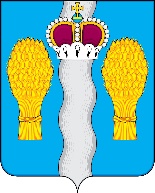 РАЙОННОЕ   СОБРАНИЕмуниципального района «Перемышльский район»                                   РЕШЕНИЕ с.Перемышль
«01» октября 2020 г.                                                                                        № 4Об утверждении Порядка проведенияконкурса на замещение должностиГлавы администрации муниципальногорайона «Перемышльский район»В соответствии с частью 5 статьи 37 Федерального закона от 06.10.2003 № 131-ФЗ «Об общих принципах организации местного самоуправления в Российской Федерации», частью 2 статьи 39 Устава муниципального района «Перемышльский район» Калужской области, Районное Собрание муниципального районаРЕШИЛО:1.	Утвердить Порядок проведения конкурса на замещение должности Главы администрации муниципального района «Перемышльский район» (прилагается).2.    Считать утратившим силу:- решение Районного Собрания муниципального района «Перемышльский район» от 22.03.2011 года № 127 «Об утверждении порядка проведения конкурса на замещение должности Главы администрации муниципального района «Перемышльский район»;- решение Районного Собрания муниципального района «Перемышльский район» от 27.11.2014 № 248 «О внесении изменений в Порядок проведения конкурса на замещение должности Главы администрации муниципального района «Перемышльский район», утвержденного решением Районного Собрания муниципального района от 22 марта 2011 года № 127».3.   Настоящее решение вступает в силу с момента его официального опубликования.       Глава муниципального района                                                        Т.В. СпасоваПриложениеПОРЯДОКпроведения  конкурса на замещение должности Главы администрации муниципального района «Перемышльский район»1. Основные положения1.1. Настоящий Порядок разработан в соответствии со статьей 37 Федерального закона от 06.10.2003 № 131-ФЗ «Об общих принципах организации местного самоуправления в Российской Федерации» (далее - Федеральный закон 131-ФЗ), Федеральным Законом от 02.03.2007 № 25-ФЗ «О муниципальной службе в Российской  Федерации» (далее – Федеральный закон 25-ФЗ), Законом Калужской области от 03.12.2007 № 382-ОЗ «О муниципальной службе в Калужской области», Уставом муниципального района «Перемышльский район» Калужской области и регулирует порядок и условия  проведения конкурса на замещение должности Главы администрации (исполнительно-распорядительного органа)  муниципального района «Перемышльский район» (далее по тексту - Главы администрации), полномочия конкурсной комиссии.  1.2. Целями проведения конкурса являются обеспечение права граждан, владеющих языком Российской Федерации, на равный доступ на замещение должности Главы администрации в соответствии с их способностями, профессиональной подготовкой, квалификационными требованиями, установленными законодательством о муниципальной службе, а также повышение эффективности деятельности администрации муниципального района «Перемышльский район».1.3. Решение о проведении конкурса на замещение должности Главы администрации (далее по тексту - конкурс) принимается Районным Собранием муниципального района «Перемышльский район» (далее по тексту – Районное Собрание) по истечении срока полномочий, на который был назначен Глава администрации, а также в связи с досрочным прекращением полномочий Главы администрации по основаниям, предусмотренным статьей 37 Федеральный закон 131-ФЗ.1.4. Решение Районного Собрания о проведении конкурса на замещение должности Главы администрации, а также условия конкурса, сведения о дате, времени и месте проведения конкурса, проект контракта с Главой администрации, публикуется в средствах массовой информации, периодическом печатном издании «Наша Жизнь» не позднее, чем за 20 дней до дня проведения конкурса. В информационном сообщении о проведении конкурса на замещение должности Главы администрации указываются требования, предъявляемые к претендентам на замещение должности, срок, до истечения которого принимаются указанные документы, место и время приема документов, а также сведения об источнике получения дополнительной информации о конкурсе (телефон, факс, электронная почта).Условия конкурса2.1. Право на участие в конкурсе имеют граждане, соответствующие следующим требованиям:1) соответствующие квалификационным требованиям, предъявляемым к замещению муниципальных должностей муниципальной службы, предусмотренным Федеральным законом 25-ФЗ, Законом Калужской области от 03.12.2007 № 382-ОЗ «О муниципальной службе в Калужской области».2) не имеющие запретов и ограничений для прохождения муниципальной службы, предусмотренных законодательством.2.2. Гражданин, изъявивший желание участвовать в конкурсе, представляет в конкурсную комиссию следующие документы:1) заявление с просьбой о поступлении на муниципальную службу и замещении должности муниципальной службы;2) собственноручно заполненную и подписанную анкету по форме, установленной уполномоченным Правительством Российской Федерации федеральным органом исполнительной власти;3) копию паспорта;4) копию трудовой книжки и (или) сведения о трудовой деятельности, оформленные в установленном законодательством порядке; 5)  копию документа об образовании;6) копию документа, подтверждающий регистрацию в системе индивидуального (персонифицированного) 7) копию свидетельства о постановке физического лица на учет в налоговом органе по месту жительства на территории Российской Федерации;8) копии документов воинского учета - для граждан, пребывающих в запасе, и лиц, подлежащих призыву на военную службу;9) заключение медицинской организации об отсутствии заболевания, препятствующего поступлению на муниципальную службу;10) сведения о доходах за год, предшествующий году поступления на муниципальную службу, об имуществе и обязательствах имущественного характера;10.1) сведения об адресах сайтов и (или) страниц сайтов в информационно-телекоммуникационной сети «Интернет», на которых претендент, размещал общедоступную информацию, а также данные, позволяющие его идентифицировать, за три календарных года, предшествующих году поступления на муниципальную службу;11) справка, выданная уполномоченным органом об отсутствие непогашенной или неснятой судимости.Кандидат по своему усмотрению может представить в конкурсную комиссию дополнительные документы, характеризующие его профессиональную подготовку (о дополнительном профессиональном образовании, о присвоении ученой степени, ученого звания, почетные грамоты, награды, о повышении квалификации и др.).Копии представляемых документов должны быть удостоверены нотариально или кадровыми службами по месту работы (службы).В случае предъявления незаверенной копии документа его подлинность заверяется секретарем конкурсной комиссии при представлении кандидатом подлинника документа для сличения.2.3. Документы для участия в конкурсе представляются кандидатами в конкурсную комиссию в течение 20 дней со дня опубликования решения об объявлении конкурса.2.4. Представленные в конкурсную комиссию документы регистрируются в установленном законодательством порядке, кандидату на участие в конкурсе выдается расписка о приеме документов.2.5. Несвоевременное представление документов, представление их в неполном объеме или с нарушением правил оформления являются основанием для отказа гражданину в участии в конкурсе.2.6. Если в результате проведения конкурса не были выявлены кандидаты, отвечающие требованиям, предъявляемым к должности Главы администрации, Районное Собрание принимает решение о повторном проведении конкурса.3. Порядок работы конкурсной комиссии3.1. Для проведения конкурса решением Районного Собрания создается конкурсная комиссия по проведению конкурса на замещение должности Главы администрации.3.2. Общее число членов конкурсной комиссии составляет 6 человек.3.3. Половина членов конкурсной комиссии назначается Районным Собранием, а другая половина – Губернатором Калужской области.3.4. Комиссия осуществляет свою деятельность в составе председателя комиссии, заместителя председателя комиссии, секретаря конкурсной комиссии, иных членов комиссии.Конкурсная комиссия из своего состава избирает председателя, заместителя председателя и секретаря конкурсной комиссии большинством голосов открытым голосованием.3.5. Члены комиссии осуществляют свою работу на непостоянной неоплачиваемой основе.3.6. Основной формой работы конкурсной комиссии являются заседания.3.7. Решения комиссии оформляются в форме протоколов.3.8. Заседания конкурсной комиссии созываются ее председателем по мере необходимости, а также по требованию не менее одной трети от установленного числа членов конкурсной комиссии.3.9. Председатель конкурсной комиссии руководит работой комиссии, проводит ее заседания, представляет комиссию во всех учреждениях и организациях, представляет по результатам конкурса Районному Собранию кандидата (кандидатов) для назначения на должность Главы администрации.3.10. Заместитель председателя комиссии исполняет обязанности председателя комиссии в случае его отсутствия, а также осуществляет иные полномочия по поручению председателя комиссии.3.11. Секретарь конкурсной комиссии принимает и регистрирует документы от кандидатов на участие в конкурсе, ведет протоколы заседаний конкурсной комиссии, оформляет принятые комиссией решения, извещает членов комиссии и заинтересованных лиц о дате и времени заседания комиссии.4. Порядок проведения конкурса4.1. Конкурс проводится в два этапа:1) оценка документов;2) собеседование.4.2. При проведении первого этапа конкурса (оценки документов) в течении 3 рабочих дней конкурсная комиссия:1) проводит проверку полноты представленных гражданами, изъявившими желание участвовать в конкурсе, документов и соответствия их оформления предъявляемым требованиям;2) проводит проверку соответствия кандидатов квалификационным требованиям;3) проводит проверку наличия у кандидата ограничений, связанных с муниципальной службой, установленных статьей 13 Федерального закона 25-ФЗ (далее по тексту – ограничения, связанные с муниципальной службой);4) оценивает кандидатов на основании представленных ими документов об образовании, прохождении государственной (муниципальной) службы, другой трудовой деятельности, а также на основании характеристик и рекомендаций.4.3. По результатам проведения первого этапа конкурса конкурсная комиссия принимает решение  о допуске кандидатов, соответствующих квалификационным требованиям и не имеющих ограничений, связанных с муниципальной службой, к участию во втором этапе конкурса – личном собеседовании, о чем сообщается кандидату.В случае установления в ходе проведения первого этапа конкурса несоответствия кандидата квалификационным требованиям и (или) ограничений, связанных с муниципальной службой, препятствующих поступлению кандидата на муниципальную службу, либо непредставления кандидатом документов (копий документов), указанных в пункте 2.2. настоящего Порядка, конкурсная комиссия принимает решение об отказе кандидату в допуске к участию во втором этапе конкурса – личном собеседовании, о чем в течение 3 дней сообщается кандидату в письменной форме с указанием оснований такого отказа. По результатам проведения первого этапа конкурса – оценки документов конкурсная комиссия принимает решение в форме протокола в отношении всех кандидатов. 4.4. Второй этап конкурса проводится в день, время и месте (адрес), определённые решением Районного Собрания о проведении конкурса, в форме индивидуального собеседования с кандидатами, допущенными ко второму этапу конкурса.При проведении второго этапа конкурса (собеседования) конкурсная комиссия:1) оценивает профессиональный уровень (уровень профессиональных знаний и навыков) кандидатов на основе личного собеседования по вопросам, связанным с выполнением должностных обязанностей по должности Главы администрации;2) определяет итоговые результаты конкурса.4.5. Конкурс заключается в оценке профессионального уровня кандидатов на замещение должности Главы администрации.4.6. Члены комиссии вправе задавать вопросы об опыте предыдущей работы или службы кандидата, об основных достижениях кандидата на предыдущих местах работы или службы, по которым можно судить о деловых, профессиональных качествах, а также иные вопросы, соответствующие целям проведения конкурса.4.7. Заседание конкурсной комиссии правомочно, если на нем присутствует не менее двух третей от установленного числа членов конкурсной комиссии.4.8. Решение комиссии принимается открытым голосованием простым большинством голосов от числа ее членов, присутствующих на заседании.При равенстве голосов членов конкурсной комиссии право решающего голоса имеет председатель комиссии.4.9. Решение комиссии принимается в отсутствие кандидатов.4.10. Результаты голосования комиссии оформляются протоколом, который подписывается председателем, заместителем председателя, секретарем и членами комиссии, принимавшими участие в заседании.4.11. Решение конкурсной комиссии оформляется итоговым протоколом, в который включаются сведения:- об общем количестве кандидатов, заявившихся на участие в конкурсе;- о соответствии представленных кандидатами документов требованиям действующего законодательства и настоящего Порядка;- о соответствии кандидатов квалификационным требованиям к замещению должности Главы администрации;- об отсутствии запретов и ограничений, препятствующих прохождению муниципальной службы, предусмотренных законодательством.В итоговом протоколе заседания конкурсной комиссии члены конкурсной комиссии вправе указать кандидата, которому по результатам конкурса члены конкурсной комиссии выразили свое предпочтение.4.12. Конкурсная комиссия представляет на рассмотрение Районного Собрания документацию о результатах работы конкурсной комиссии. Если на участие в конкурсе не были поданы заявления, либо кандидаты, подавшие заявления, сняли свои кандидатуры, назначается повторный конкурс. Повторный конкурс проводится в соответствии с настоящим Порядком, при этом состав конкурсной комиссии не меняется.5. Порядок назначения Главы администрации5.1. Итоговый протокол заседания конкурсной комиссии с даты его подписания направляется в Районное Собрание. Копия итогового протокола заседания конкурсной комиссии представляется кандидатам по письменному заявлению в течении 2 дней со дня поступления заявления от кандидата в конкурсную комиссию.5.2. Районное Собрание после представления протокола конкурсной комиссией проводит заседание для вынесения решения о назначении кандидата на должность Главы администрации, на котором заслушивает решение конкурсной комиссии об итогах конкурса на замещение должности Главы администрации муниципального района «Перемышльский район». 5.3. Районное Собрание принимает решение о назначении кандидата на должность Главы администрации большинством голосов от установленного состава депутатов открытым голосованием.5.4. Решение о назначении на должность Главы администрации вступает в силу с даты принятия и подлежит официальному опубликованию.5.5. Контракт с Главой администрации заключается Главой муниципального района «Перемышльский район» со дня принятия Районным Собранием решения о назначении кандидата на должность Главы администрации.6. Заключительные положения6.1. Кандидатам, участвовавшим в конкурсе, сообщается о результатах конкурса в письменной форме в течение 3 - 5 рабочих дней со дня его завершения.6.2. Документы кандидатов, участвовавших в конкурсе, могут быть им возвращены по письменному заявлению в течение трех лет со дня завершения конкурса. До истечения этого срока документы хранятся в администрации муниципального района «Перемышльский район», после чего подлежат уничтожению.6.3. Кандидат вправе обжаловать решение конкурсной комиссии в соответствии с законодательством.6.4. Конкурсная комиссия завершает свою работу после назначения на должность Главы администрации.